Ո Ր Ո Շ ՈՒ Մ նոյեմբերի  2019 թվականի   N       -Ա ԺԱՌԱՆԳՈՒԹՅԱՆ ԻՐԱՎՈՒՆՔՈՎ ՄԻՇԱ ԵՎ ԿԱՐԻՆԵ ԲԱՂԴԱՍԱՐՅԱՆՆԵՐԻՆ ՊԱՏԿԱՆՈՂ, ԿԱՊԱՆ ՀԱՄԱՅՆՔԻ ԿԱՂՆՈՒՏ ԳՅՈՒՂՈՒՄ ԳՏՆՎՈՂ ԺԱՌԱՆԳԱԿԱՆ ԳՈՒՅՔԵՐԻՆ ՀԱՍՑԵՆԵՐ ՏՐԱՄԱԴՐԵԼՈՒ ՄԱՍԻՆ Ղեկավարվելով «Տեղական ինքնակառավարման մասին» Հայաստանի Հանրապետության օրենքի 35-րդ հոդվածի 1-ին մասի 22) կետով, Հայաստանի Հանրապետության կառավարության 2005 թվականի դեկտեմբերի 29-ի «Հայաստանի Հանրապետության քաղաքային և գյուղական բնակավայրերում ներբնակավայրային աշխարհագրական օբյեկտների անվանակոչման, անվանափոխման, անշարժ գույքի` ըստ դրա գտնվելու և (կամ) տեղակայման վայրի համարակալման, հասցեավորման ու հասցեների պետական գրանցման կարգը հաստատելու և հասցեների գրանցման լիազոր մարմին սահմանելու մասին» թիվ 2387-Ն որոշումով, հաշվի առնելով Միշա Բաղդասարյանի դիմումը.                 ո ր ո շ ու մ ե մԺառանգության իրավունքով Միշա և Կարինե Բաղդասարյաններին  պատկանող, Կապան համայնքի Կաղնուտ գյուղում գտնվող ժառանգական գույքերին տրամադրել հասցեներ.0.0458 հա տնամերձ հողամասին, 144.24 քառ.մ մակերեսով բանկելի տանը, 34.8 քա.մ մակերեսով ավտոտնակին, 26.6 քա.մ մակերեսով և 28.5 քա.մ մակերեսով  հավանոցներին` Սյունիքի մարզ, Կապան համայնք, Կաղնուտ գյուղ, 1-ին փողոց, թիվ  5:0.0125 հա տնամերձ հողամասին` Սյունիքի մարզ, Կապան համայնք, Կաղնուտ գյուղ, 1-ին փողոց, թիվ  5/1;0.0501 հա տնամերձ հողամասին` Սյունիքի մարզ, Կապան համայնք, Կաղնուտ գյուղ, 1-ին փողոց, թիվ  5/2;0.0965 հա տնամերձ հողամասին` Սյունիքի մարզ, Կապան համայնք, Կաղնուտ գյուղ, 1-ին փողոց, թիվ  5/3:      ՀԱՄԱՅՆՔԻ ՂԵԿՎԱՐ                      ԳԵՎՈՐԳ ՓԱՐՍՅԱՆ  2019թ. նոյեմբերի
  ք. Կապան
ՀԱՅԱՍՏԱՆԻ ՀԱՆՐԱՊԵՏՈՒԹՅԱՆ ԿԱՊԱՆ ՀԱՄԱՅՆՔԻ ՂԵԿԱՎԱՐ
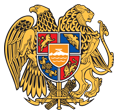 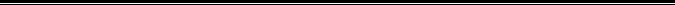 Հայաստանի Հանրապետության Սյունիքի մարզի Կապան համայնք 
ՀՀ, Սյունիքի մարզ, ք. Կապան, +374-285-42036, 060521818, kapan.syuniq@mta.gov.am